                                                         اختبار الرياضيات (1) للصف الثالث          الاسم :_________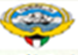                               للفصل الدراسي الثاني  2018 - 2019          الصف :____________سؤال الأول : 1) اكتب رمز العدد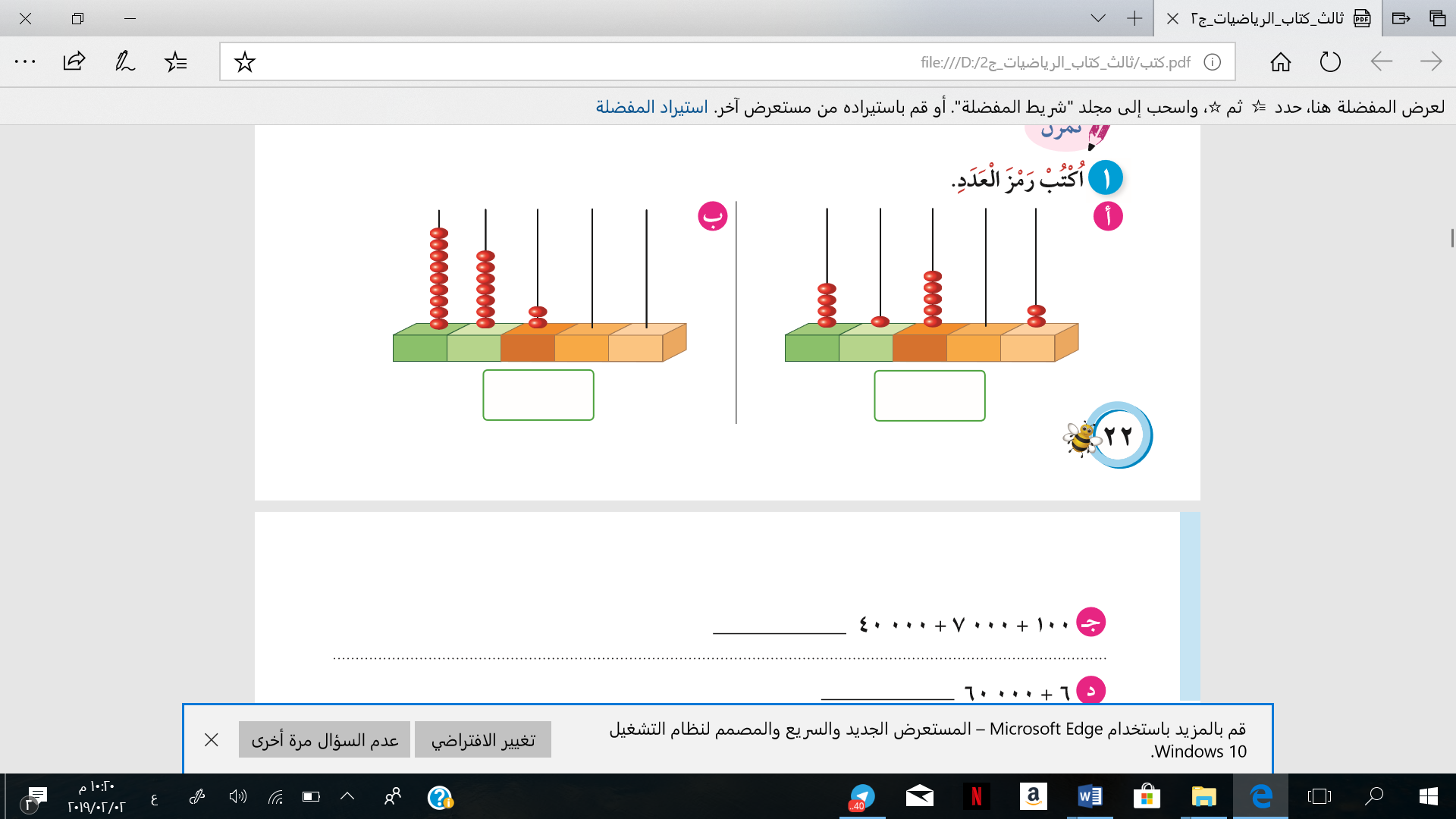                3  +50+600+7000+20000+ 900000        2) : أوجد القيمة المكانية للرقم الذي تحته خط          280 500                 رتبي الأعداد من الأصغر إلي الأكبر ( تصاعديا)         312 18      ،     231 35     ،    213 7      	       ،                    ،سؤال الثاني: 1) قارن بوضع رمز العلاقة >أو<أو =	    2100                 849                                      764               7642) : أوجد الناتج:سؤال الثالث :  اختر الإجابة الصحيحة  بوضع  1)  القيمة المكانية للرقم 7 في العدد  7005 3     700                           7000                     37002)   العدد 572 48 مقربا إلى أقرب مئة يساوي تقريبا         600 49                       600 48                    000 49                     اختبار الرياضيات (2)الصف الثالث            الاسم :_________                 للفصل  الدراسي الثاني  2018 - 2019          الصف :____________سؤال الأول : سؤال الثالث : أوجد الناتج:ب) أوجد الناتج :        9×8×0 =                            7 ×50 =                            4×200=سؤال الثاني : أوجدي الناتج : 9 ÷(5+4) =                                               (3×2) + 5 =سؤال الثالث :  اختر الإجابة الصحيحة  بوضع  1)  مع ناصر10 دنانير ومع حسين 4 أضعاف ما مع ناصر فإن مع حسين      40 دينار                       14 دينار                       4 دنانير2)   العدد الذي يأتي تاليا في هذا النمط  11، 13 ، 15 ، 17 ، ........ هو         18                        19                             20